附件1：关务水平测试大纲（2019年）（说明：本大纲中，应当掌握、熟悉的内容以“★”号标记，需要了解的内容以“☆”号标记。）关务基础知识第一篇 国际贸易实务基础知识第一章 国际贸易概述第一节 概述☆国际贸易的含义与特点☆国际贸易分类（货物贸易、服务贸易、技术贸易）☆国际贸易基本流程第二节 国际贸易方式☆一般贸易☆经销（一般经销、独家经销）☆代理（总代理、独家代理、一般代理）★加工贸易（进料加工、来料加工）★租赁贸易（融资租赁、经营租货）★对销贸易（易货贸易、互购贸易、补偿贸易）★跨境电子商务☆其他国际贸易方式（寄售、投标与国际工程承包、拍卖、期货）第二章 国际贸易术语第一节 概述☆关于贸易术语的国际贸易惯例★国际贸易术语解释通则第二节 常用贸易术语★FOB（装运港船上交货）★CFR（成本加运费）★CIF（成本加保险费、运费）★FCA（货交承运人）☆CPT（运费付至）☆CIP（运费、保险费付至）★FOB术语变形★CFR术语变形第三节 国际贸易术语解释通则2010☆《2010通则》的主要变化★《2010 通则》概述（卖方/买方一般义务、费用划分）☆《2010 通则》概述（许可证、授权、安检通关和其他手续、运输合同与保险合同、交货/收取货物、风险转移、通知买方/通知卖方、交货凭证/交货证据、查对-包装-标记/货物检验、协助提供信息及相关费用）第四节 贸易术语与进出口商品价格☆价格构成因素☆商品价格与报关★常用贸易术语的换算第三章 国际贸易合同条款第一节 品名与品质条款☆品名★品质表示方法★品质机动幅度和品质公差☆品质条款的作用第二节 数量条款☆国际贸易计量单位☆国际贸易计重方法★数量机动幅度条款☆数量条款的作用第三节 包装条款★运输包装★销售包装★中性包装和定牌☆规定方式第四节 装运条款☆装运期和交货期☆装运港和目的港☆装卸时间和滞期、速遣条款★装运通知第五节 检验、索赔、不可抗力和仲裁条款★检验条款（检验时间和地点）☆检验条款（买方检验权、检验证书、检验方法与标准）★索赔条款（救济方式）☆索赔条款（索赔依据）☆不可抗力条款★仲裁条款（仲裁裁决效力）☆仲裁条款（仲裁协议、仲裁机构与仲裁庭）第四章 国际货物运输实务第一节 国际货物运输基础知识☆国际货物运输的含义与特点☆国际货物运输的构成★国际货物运输对象（从货物性质的角度分类、从货物重量的角度分类）☆国际货物运输对象（从货物形态的角度分类、从货物运量大小的角度分类）★货物的运输包装（货物运输包装的基本要求、货物运输包装上的标志）☆货物的运输包装（货物运输包装的目的）★货物积载因数☆货物的丈量、衡重第二节 国际海上货物运输★班轮运输☆租船运输☆世界海上运输航线★港口（世界主要港口、我国主要港口）★班轮运输的主要关系方☆船期表☆班轮运价与运费★提单的定义及作用★提单的种类☆提单记载的内容第三节 集装箱运输业务☆集装箱的定义与标准化☆集装箱标志★整箱货与拼箱货★集装箱货物的交接地点☆集装箱货物的交接方式★订舱托运、提取空箱、货物装箱、码头放关、换取提单、进口换单、进口提箱、交还空箱☆集装箱运输相关单证第四节 国际航空货物运输★航空集中托运（文件、货物）☆航空集中托运的概念★航空货物运费计算中的基本知识（基本概念、计费重量、最低重量）☆国际航空货物运价体系（协议运价、国际航协运价、现有定价遵照的原则） ☆航空货运单第五节 国际多式联运☆国际多式联运的含义（定义、特征）☆国际多式联运经营人第五章 国际货物运输保险与国际贸易结算第一节 国际货物运输保险☆海上风险和损失（自然灾害、海上意外事故、外来风险）★国际海运货物保险条款与保险险别（平安险、水渍险、一切险、附加险）★保险责任的起讫☆保险金额和保险费★国际航空货物运输保险☆国际货物陆上运输保险☆邮包运输保险第二节 国际贸易结算☆结算工具★汇付（电汇、信汇、票汇）☆托收（光票托收、跟单托收）★信用证（信用证的含义、信用证的特点、信用证的作用）第六章 国际贸易单证第一节  国际贸易单证概述☆国际贸易单证的含义☆国际贸易单证的作用☆国际贸易单证的规范第二节  成交类单证★合同★发票第三节  包装类单证★装箱单☆其他包装单据第四节  运输类单证★海运提单☆海上货运单★航空运单☆铁路运单☆邮政收据第五节  结算类单证★信用证☆汇票第六节  其他单证★原产地证书☆保险单☆检验检疫证书☆舱单第二篇 海关基础知识第七章 海关概论第一节 我国海关的性质与任务☆海关概述☆我国海关性质★我国海关工作任务第二节 我国海关管理体制☆海关管理体制☆海关组织结构☆关衔制度第三节 我国海关执法及法律救济☆海关执法的概念★海关执法的范围★海关执法权★海关行政处罚的范围☆海关行政处罚的管辖★海关行政处罚的方式☆海关行政处罚的程序★简单案件处理程序☆海关行政复议☆海关行政申诉第八章 我国海关改革与发展第一节 建设关检融合新海关☆关检融合概述☆隶属海关功能化建设★关检风险业务融合★通关现场关检综合业务融合★关检融合整合申报☆关检业务“多查合一”全面融合★海关企业管理关检融合第二节 深化创新通关一体化改革☆海关通关一体化业务运行机制★海关通关一体化业务运行模式☆加快推进国际贸易“单一窗口”建设第三节 口岸通关环境优化与贸易便利化☆总体要求（☆重点任务及落实进展第九章 海关主要业务制度第一节 海关监管☆概述☆海关监管货物★海关监管相对人★一般进出口监管制度★保税进出口监管制度★特定减免税进口监管制度★暂时进出境监管制度☆过境、转运、通运进出口监管制度第二节 海关税收征管☆概述★关税★进口环节海关代征税★进出口货物完税价格★进出口货物原产地★进出口税收征管第三节 出入境检验检疫☆概述☆业务基本流程★管理制度体系★检验检疫制度主要内容第四节 海关统计☆概述☆业务基本流程★海关统计范围☆海关统计项目☆相关权利、义务及法律责任第五节 海关稽查☆概述★稽查对象及范围☆海关稽查的方式（常规稽查、专项稽查、验证稽查）☆海关稽查常用方法（查账法、调查法、盘存法、分析法）★对企业管理账簿、单证等有关资料的规范性要求（真实性、保管）☆实施海关稽查（基本规则、实施程序）★主动披露☆海关稽查处理★法律责任（被稽查人的法律责任、海关工作人员的法律责任）☆关检融合后“多查合一”工作制度（目标、原则与总体思路、主要任务）第六节 知识产权海关保护☆概述★保护范围★保护模式（依申请保护、依职权保护）☆备案（备案申请（申请人、申请文件）、决定与时效、变更与注销、撤销）★申请扣留侵权嫌疑货物及提供担保（权利人申请扣留（海关依申请保护)、权利人接到海关通知的扣留申请（海关依职权保护)、总担保）☆对侵权嫌疑货物的调查处理（扣留、调查、放行被扣留货物、没收被扣留货物）★知识产权权利人的法律责任☆对担保的处理第七节 海关事务担保☆概述★适用范围★担保人的资格及担保责任☆担保方式★保证金资金的分类及适用第八节 海关预裁定☆概述★适用范围★程序★失效与撤销☆预归类裁定书的使用☆异议审查第三篇  业务合规基础知识第十章 贸易管理与管制第一节  概述☆国际贸易政策☆国际贸易管制☆国际贸易管制的目的及特点☆我国国际贸易管制与海关监管★我国国际贸易管制的基本框架与法律体系第二节  我国贸易管理主要制度☆国际贸易经营资格管理制度★货物与技术进出口许可管理制度★出入境检验检疫制度☆外汇管理制度☆出口退税管理制度★国际贸易救济措施第三节  我国贸易管制主要措施★进出口许可证管理☆进口关税配额管理（实行关税配额管理的农产品。实行关税配额管理的工业品）★两用物项和技术进出口许可证管理（主管部门、管理范围、办理程序、报关规范）★自动进口许可证管理（主管部门、管理范围、报关规范）★固体废物进口管理（主管部门、管理范围、报关规范）☆野生动植物种进出口管理（主管部门、允许进出口证明书管理范围及报关规范、物种证明适用范围及报关规范）☆进出口药品管理（主管部门、麻醉药品和精神药品进出口管理范围及报关规范、兴奋剂进出口管理范围及报关规范、一般药品进口管理范围及报关规范）★密码产品和含有密码技术的设备进口许可证管理☆艺术品进出口管理☆音像制品进口管理★黄金及其制品进出口管理☆民用爆炸物品进出口管理★有毒化学品管理☆农药进出口管理☆兽药进口管理☆水产品捕捞进口管理第十一章 商品归类第一节  相关法规基础知识★相关法规☆与商品归类相关的关务工作内容第二节  协调制度基础知识★基本结构☆分类原则☆结构性商品编码★品目条文★子目条文及子目标示☆注释☆归类总规则概述★归类总规则一★归类总规则二★归类总规则三☆归类总规则四★归类总规则五★归类总规则六第十二章 海关估价第一节  进口货物成交价格估价方法☆概述★成交价格（销售、买方和卖方、实付或应付价格、费用的调整）★计入与扣除项目费用★成交价格需满足条件★运输及相关费用、保险费用第二节  其他估价方法★价格质疑与价格磋商★相同及类似货物成交价格估价方法★倒扣价格估价方法★计算价格估价方法☆合理方法第三节  特殊交易方式进口货物完税价格审定方法★内销保税货物★出境修理复运进境货物★出境加工复运进境货物★暂时进境货物★租赁进口货物★特定减免税货物经批准出售、转让☆无成交价格货物★软件的介质☆跨境电子商务零售进口商品第四节  出口货物完税价格审定方法★成交价格估价方法☆其他估价方法第十三章 原产地规则第一节  优惠原产地规则★《优惠原产地管理规定》主要内容★各自由贸易协定和优惠贸易安排项下的原产地管理办法第二节  非优惠原产地规则★《原产地条例》（原产地标准、签证机构、法律责任）★《实质性改变标准规定》（实质性改变标准、产品特定原产地标准）☆非优惠原产地规则与贸易救济措施（执行反倾销、反补贴措施、执行保障措施）关务基本技能第一篇  进出境通关第一单元 业务概述☆进出境通关的含义★通关制度适用第二单元 申报前作业★必备的申报前作业★货物申报前可实施的通关作业第三单元 现场作业★进口法定检验检疫★申报电子数据（申报地点、申报期限、申报日期、申报方式、申报单证、数据审核、不接受申报、申报修撤）★缴纳税款与自报自缴申报（汇总征税）★必要时配合海关查验排除风险（现场验估查验、查验的时间与地点、复验与径行开验、损坏货物索赔）☆海关放行与提取、装运货物★进出口结关第四单元 后续作业☆申请签发报关单证明联☆申请签发货物进口证明书★货物放行后报关单修改或撤销★办理海关事务担保销案☆配合海关放行后稽（核）查☆配合海关单证核查与事后验估☆配合海关放行后立案调查★企业主动披露☆报关单证归档☆财务结算第五单元 相关作业★自动进口许可证★进口许可证☆出口许可证☆两用物项和技术进出口许可证★固体废物进口许可证☆强制认证证书☆进境动植物检疫许可证☆进口食品境外出口商代理商备案☆进口食品化妆品进口商备案★原产地证书☆租船订舱☆港口码头作业第二篇  商品归类第一单元 业务概述★掌握进出口税则层级结构☆商品归类信息收集★商品归类基本操作程序☆商品归类配合操作程序★运用“三排法”确定品目操作程序第二单元 非机电商品归类★多种成分货品的商品归类★纺织服装及衣着附件的优先归类原则☆第九十七章的优先归类原则★塑料的废碎料及下脚料的归类规定(第七类)☆毛皮与皮革组合制的衣服及衣着附件的归类规定(第八类)☆鞋靴的归类原则（第十二类）★第八十二章成套货品的归类★电子游戏机及其归类规定(第九十五章)第三单元 机电商品归类★组合机器和多功能机器归类依据及案例☆功能机组归类依据及案例★多用途机器归类依据及案例★零件的归类依据及案例★规范申报要素的填制（化工类商品、纺织类商品，机电类商品）第四单元 归类风险与管理☆进出口商品归类的风险★进出口商品归类的争议（归类的情况说明）★进出口商品归类的制度（信息初步收集、商品归类确定、信息追溯管理）第三篇  数据申报第一单元 业务概述☆报关单概述☆关检合并报关单改革☆填报原则第二单元 填报依据☆预录入编号☆申报地海关★境内收发货人★进出境关别★进口日期/出口日期★申报日期★备案号★境外收发货人★运输方式★运输工具名称及航次号★提运单号★货物存放地点★消费使用单位/生产销售单位★监管方式★征免性质★许可证号★启运港★合同协议号★贸易国（地区）★启运国（地区）/运抵国（地区）★经停港/指运港★入境口岸/离境口岸★包装种类★件数★毛重★净重★成交方式★运费★保费☆杂费★随附单证及编号★标记唛码及备注★项号☆商品编号★检验检疫名称★商品名称、规格型号★数量及单位★单价、总价、币制★原产国（地区）★最终目的国（地区）★境内目的地/境内货源地★征免☆原产地区★特殊关系确认★价格影响确认★与货物有关的特许权使用支付确认☆自报自缴☆申报单位☆海关批注及签章★检验检疫货物的申报栏目第三单元 草单填报作业★报关单各栏目内容与主要商业单证、货运单证的对应关系（发票、装箱单、提运单）☆报关单填报作业★加工贸易货物报关单常见填报内容及对应关系★减免税进口设备报关单常见填报内容及对应关系第四单元 填报复核及错误排查☆委托报关风险管理的建议★审核作业（根据监管方式进行的逻辑审核、监管证件与报关单相应栏目一致性审核、成交方式与运费、保费逻辑关系审核）☆常见报关单填报差错及原因第四篇  税费核算第一单元 业务概述★海关税收征管方式改革简介（企业自报自缴制）☆进出口税则简介★进口关税核算步骤★进口环节海关代征税核算步骤☆出口关税核算步骤★滞报金核算步骤★滞纳金核算步骤★税款担保金额核算步骤☆缓税利息核算步骤第二单元 确定完税价格过程★成交价格方法的审查确定（成交价格方法）☆其他价格方法的审查确定★运输及其相关费用、保险费的审查确定★其他特殊情形运输及相关费用、保险费计算方法。★主要贸易术语价格转换★内销保税货物★出境修理复运进境货物★出境加工复运进境货物★暂准进境货物★租赁进口货物★特定减免税货物经批准出售、转让☆无成交价格货物☆软件的介质☆跨境电子商务零售进口商品☆不同估价方法的选择适用★运输及其相关费用、保险费的审查确定☆主要贸易术语价格转换★确定出口货物完税价格第三单元 税率适用确定过程★税率确定的基本要素（税率适用时间的确定、原产地规则的适用）★税率确定过程（确定税率适用的时间、确定符合相应原产地规则规定、按照税率适用规定确定最终的计征税率）第四单元 业务实例第五篇  保税关务管理第一单元 业务概述★保税加工☆保税物流★保税服务（保税检测维修、出境加工）★海关特殊监管区域☆海关保税监管场所第二单元 电子化手册设立作业☆作业流程★设立要求★基本要素第三单元 电子化手册日常作业☆业务类型★保税核注清单商品项归并为报关单（备案清单）同一商品项的原则☆货物申报规范★外发加工（管理规范）☆外发加工（作业流程）★深加工结转（管理规范）☆深加工结转（作业流程）★加工贸易货物内销（管理规范）☆加工贸易货物内销（作业流程）★税收征管★边角料、残次品、副产品、剩余料件与受灾保税货物☆边角料与工艺损耗的关系☆边角料与残次品的区别☆边角料与副产品的区别☆边角料与剩余料件的区别☆边角料的核算★处置方式（退运、销毁、剩余料件余料结转）★加工贸易成品退运★保税货物管理要求（账簿与单证、货物的存放与管理、货物盘点与账册平衡、料件串换）第四单元 电子化手册核销作业☆作业流程★管理规范（原则要求、报核时限、报核申报内容）☆管理规范（海关核销方法及时限、其他要求）☆电子化手册核销的基本数据☆电子化手册核销结案第五单元 保税加工监管模式★电子账册监管模式（电子账册、料件最大周转量和周转金额控制、分段备案）☆电子账册监管模式（滚动核销）★以企业为单元☆以企业为单元模式的优点★以企业为单元模式对加工贸易企业的要求附件2：关务水平测试成绩报告书（样本）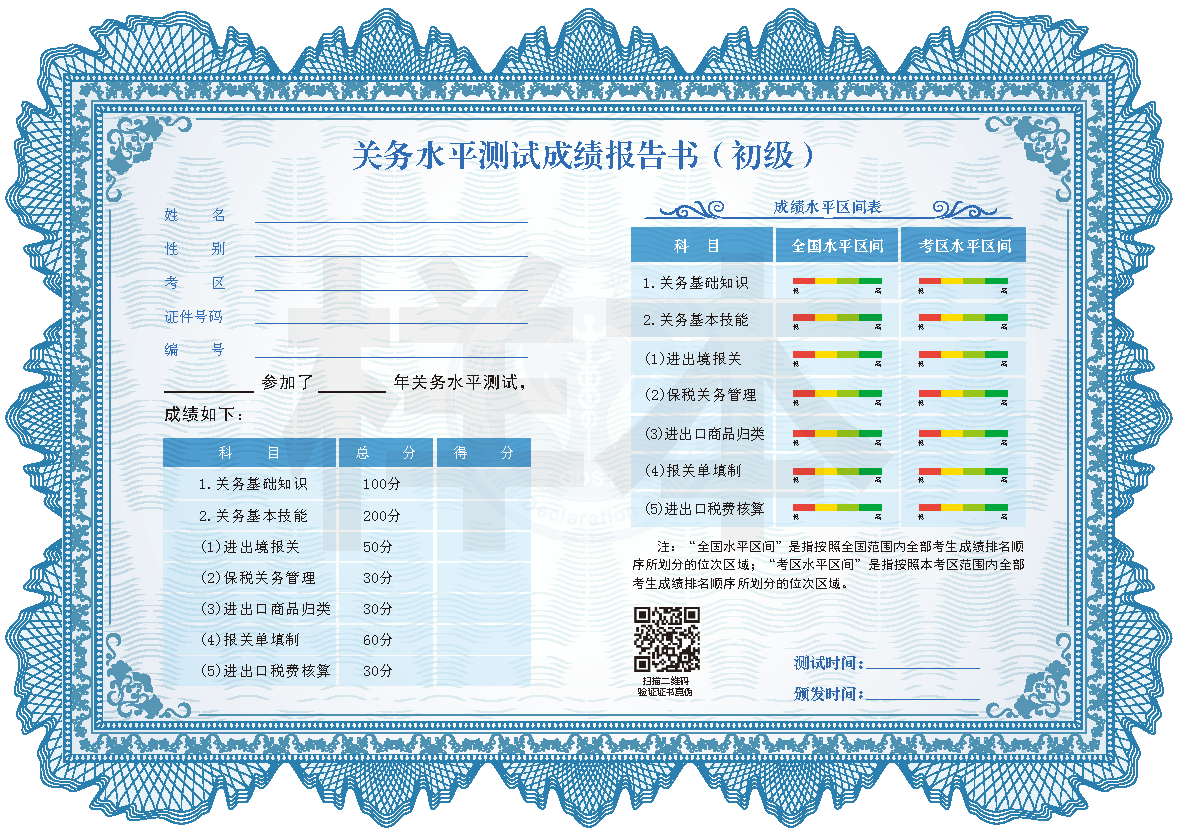 附件3：关务水平测试应试规则一、考生需将准考证和有效身份证件原件（身份证、港澳居民来往内地通行证、台湾居民来往大陆通行证，证件类型应与报名时一致）放在考桌左上角，以便监考人员查验。在下发的草稿纸上填写考生姓名及准考证号，考试结束后统一上交。考试指令发出后，考生才能开始答卷。考试开始30分钟后，考生停止进入考场。二、应试人员不得携带手机等通讯设备和电子设备、书籍（《进出口商品编码查询手册》除外）、纸张、饮品以及其他与考试无关的物品进入考场座位。已携带入场的应按照要求存放监考老师指定位置，并将携带的通讯工具、电子设备全部关闭。三、考试结束前30分钟，考生才可交卷离开考场。考生提交试卷后立即退场，不得在考场附近逗留、交谈，不得再返回考场。四、考生不得询问试题题意，如因系统原因或试题有误，可举手向监考人员询问，不准询问其他考生。五、考生必须服从监考人员的监督管理，严格遵守考场纪律。对不服从监考人员管教扰乱考场秩序，或交头接耳、传递纸条、传递物品、打手势、做暗号、夹带、窃视他人屏幕、代考以及其他违纪、舞弊行为者，按以下规定进行处理：（一）考生在考试期间有违反考场纪律的行为，情节较轻的，由监考人员提出批评和警告，并按要求立即改正。（二）在考试中考生由于以下行为之一，连续两次受到批评和警告的，监考人员将告知考生本次考试成绩无效并有权要求其退出考场：（1）夹带、偷看或传递纸条；（2）交头接耳、互打手势、传递信号等；（3）其他考试作弊行为。（三）在考试中有以下行为之一的考生，监考人员将取消其本次考试资格及成绩，并将其违纪行为上报主办方：（1）替考和被替考的行为；（2）使用假身份证或提供假证件的行为；（3）恶意操作导致考试无法正常运行；（4）严重扰乱考试秩序，危及考试工作人员安全；（5）将演算草稿纸带出考场。六、考试系统/计算机出现故障，考生需举手示意，由技术人员进行处理，但不允许监考或技术人员帮助操作考试界面，或对题意做解释、提示。对故意关机或自行重新启动计算机的考生应责令其离开考场，考试成绩按零分处理。七、考生在考试期间如需上厕所，应向监考人员举手示意，在得到监考人员的允许后由工作人员陪同出入考场。八、考试结束指令发出后，考生立即停止答卷，向考试系统提交试卷，并按监考人员要求退场。严禁将考场统一发放的草稿纸带出考场。严禁抄录试题。提前结束考试退场者不得在考场附近逗留、喧哗。